Datum:		______________________					Unterschrift des Verantwortlichen:	__________________________________GefahrenstoffverzeichnisUnten aufgeführt sehen Sie die Piktogramme nach GHS (Globally Harmonised Systems). Nähere Informationen finden Sie auch auf der Homepage der BGHW (Berufsgenossenschaft Handel und Warendistribution).Lfd. NummerBezeichnung des GefahrstoffsEinstufung des Gefahrstoffes oder Angaben der gefährlichsten EigenschaftenWassergefährdungs-klasse, 
(sofern bekannt)Lagermenge des Gefahrstoffes (kg, l, Anzahl Gebinde)Arbeitsbereiche, in denen mit dem Gefahrstoff umgegangen wirdPiktogramKodierungBezeichnung /SymbolPiktogramKodierungBezeichnung /Symbol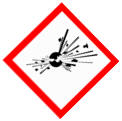 GHS01Explodierende Bombe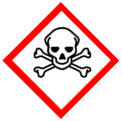 GHS06Totenkopf mit gekreuzten Knochen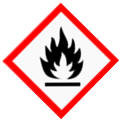 GHS02Flamme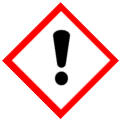 GHS07Harmful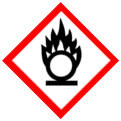 GHS03Oxidizing agent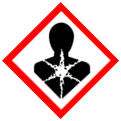 GHS08Health hazard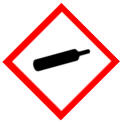 GHS04Flamme über einem Kreis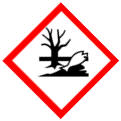 GHS09Dickes Ausrufezeichensymbol 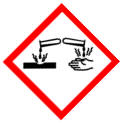 GHS05Gasflasche